BUSINESS NAMESign Up For Email UpdatesSign up to receive news. special offers, and more!Your information will be kept confidential and never shared.E M A I L	FIRST NAME	LAST NAMETry Email Marketing FREE	                                                                                                 Go to www.constantcontact.com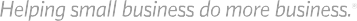 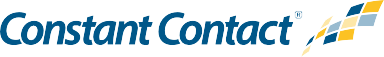 